Моя малая Родина». Конспект занятия по ознакомлению с окружающим миром в старшей группеТема " Моя малая Родина" Цель: расширить знания детей о родном городе, о его улицах, достопримечательностях; познакомить детей с флагом и гербом нашего города; прививать интерес к истории родного края; воспитывать любовь к своей малой Родине, чувство гордости за свою страну, воспитывать любовь к родным местам.  Воспитатель: Ребята, скажите, как называется страна, в которой мы с вами живем? Дети: Россия! Воспитатель: У нашей страны удивительно красивое имя - Россия. Много чудесных стран на земле, везде живут люди, но Россия - единственная, необыкновенная страна- потому что она - наша Родина! Мы гордимся нашей великой Родиной. Россия, ребята, - самая большая страна в мире.  А мы, сегодня с вами будем говорить о нашей малой родине. Ребята, у каждого человека есть Родина - место, где он родился и живет. А как называется город, в котором мы с вами живем? Дети: Заволжье. Воспитатель: А кто скажет, как называется прекрасный край, область, в котором мы с вами живем? Дети: Нижегородская область. Воспитатель: Правильно, ребята. Волгоградская область, г. Заволжье- это и есть наша малая Родина.« С чего начинается Родина? С картинки в твоем букваре. С хороших и верных товарищей Живущих в соседнем дворе. А может она начинается С весенней запевки скворца, И с этой дороги проселочной, Которой не видно конца.» Давайте сейчас подойдем к карте нашего прекрасного края. Вот это, ребята и есть наша Нижегородская область /показываю/, в которой мы с вами живем. Самый главный город нашей области, как называется? Кто скажет? Конечно, город Нижний Новгород /показ/. Здесь, на карте, он отмечен большим кружком. И здесь же, в Нижегородской области находится наша малая родина – город Заволжье /показ/, тот уголок земли, где мы родились, где находится наш родной дом. «Малая Родина - островок земли, Под окном - смородина, Вишни расцвели. Яблоня кудрявая, а под ней - скамья Ласковая, милая, Родина моя!» Воспитатель: Ребята, а кто мне скажет: Родина - это прежде всего что?Дети: Это: родной дом, родная улица, это солнце, это небо голубое, это хлеб, это друзья, это место - где мы родились. Воспитатель: Правильно, ребята! Родиной мы зовем тот город или деревню, где человек родился, увидел прекрасный мир, где у него много друзей.  Ребенок читает стихотворение:  Что мы Родиной зовем? Дом, где мы с тобой растем. И березы у дороги По которой мы идем. Что мы Родиной зовем? Солнце в небе голубом, И душистый, золотистый Хлеб за праздничным столом. Что мы Родиной зовем? Край, где мы с тобой живем.  Воспитатель: Ребята, а вы любите свою малую Родину? Гордитесь своей Родиной? Дети: /ответы/. Воспитатель: Ну, если вы любите свою Родину и гордитесь ею, вы должны знать историю. Вот, сейчас я вам немного расскажу об истории возникновения нашего города Заволжье.  Наш город расположен по берегам большой реки, которая называется, как? - "Волга".Наш родной, заволжский край Приветливый и ласковый Еще краше расцветай.  Воспитатель: Как у всех городов, у нашего города есть свой флаг и герб /показ/. . 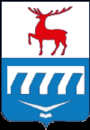  Ребята! А какие достопримечательности нашего города вы знаете?  Дети: музей, библиотека, парк, стадион, спортивная школа, площадь Ленина, памятники героям, павших за Родину в годы войны.  Воспитатель: В нашем городе есть очень много улиц и у каждой улицы свое название. Некоторые из них мы услышим, когда вы назовете свой домашний адрес. /дети называют/. Ребята! А сколько вам лет? / дети отвечают/. Воспитатель: вам- 5, вашим мамам, папам по25, 28, 30 лет. У всех людей разный возраст. А как вы думаете, есть ли возраст у городов, у деревень? Или всем одинаковое количество лет? Вот сколько лет нашему городу? /объясняю/ Воспитатель: Ребята, в нашем городе есть крупные заводы, где работают люди. Профессии у людей самые разные. Вот где и кем работают ваши мамы, мы сейчас узнаем, поиграв в игру: /воспитатель кидает мяч ребенку, ребенок должен сказать, кем работает мама и вернуть мяч/.Воспитатель: Мы сегодня с вами немного попутешествовали по нашему городу. Вам домашнее задание, принести фото нашего города, где вы были с родителями.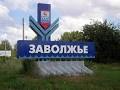 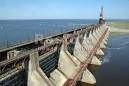 